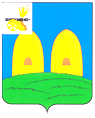 СОВЕТ ДЕПУТАТОВ                                                                                                                                                          ПРИГОРЬЕВСКОГО СЕЛЬСКОГО ПОСЕЛЕНИЯ                      РОСЛАВЛЬСКОГО РАЙОНА СМОЛЕНСКОЙ ОБЛАСТИРЕШЕНИЕот 21.12.2021 г.                                                                                               №32О внесении изменений в решение Совета депутатов Пригорьевского сельского поселения Рославльского района Смоленской области от 24.12.2020 № 16 «О бюджете Пригорьевского сельского поселения Рославльского района Смоленской области на 2021 год и на плановый период 2022 и 2023 годов»                                                                                         В соответствии с Бюджетным кодексом Российской Федерации, Уставом Пригорьевского сельского поселения Рославльского района Смоленской области, Положением о бюджетном процессе Пригорьевского сельского поселения, Совет депутатов Пригорьевского сельского поселения Рославльского района Смоленской областиРЕШИЛ:1. Внести в решение Совета депутатов Пригорьевского сельского поселения Рославльского района Смоленской области от 24.12.2020 № 16 «О бюджете Пригорьевского сельского поселения Рославльского района Смоленской области на 2021 год и на плановый период 2022 и 2023годов» (в редакции решений Совета депутатов Пригорьевского сельского поселения Рославльского района Смоленской области от 26.02.2021 №6 ,от 30.06.2021 № 11, от 30.09.2021 № 18)  следующие изменения:	1) подпункты 2-3 пункта 1 изложить в следующей редакции:«2) общий объем расходов бюджета сельского поселения в сумме 14 244,9 тыс. рублей;3)дефицит бюджета сельского поселения в сумме 2671,5 тыс. рублей, что составляет 36,1 процента от утвержденного общего годового объема доходов бюджета сельского поселения без учета утвержденного объема безвозмездных поступлений.»;2) приложение 1 изложить в следующей редакции (прилагается);3) приложение 9 изложить в следующей  редакции (прилагается);4) приложение 11 изложить в следующей  редакции (прилагается);5) приложение 13 изложить в следующей  редакции (прилагается);6) в пункте 13 слова «в 2021 году в сумме 7892,0 тыс. рублей» заменить словами «в 2021 году в сумме 8017,0 тыс. рублей»;7) приложение 15 изложить в следующей  редакции (прилагается).2. Настоящее решение подлежит официальному опубликованию в газете «Рославльская правда» и размещению на официальном сайте Администрации Пригорьевского сельского поселения Рославльского района Смоленской области в информационно-телекоммуникационной сети «Интернет».3.Контроль  исполнения настоящего решения возложить на постоянную комиссию по бюджету,  финансовой и налоговой политики, по вопросам муниципального имущества  Совета депутатов Пригорьевского сельского поселения Рославльского района Смоленской области (Клёцина Т.М. ). Глава  муниципального образованияПригорьевского   сельского поселения  Рославльского района Смоленской области                            Г.Л.АфанасенковаПриложение №1 к решению Совета депутатов Пригорьевского сельского поселения Рославльского района Смоленской области от 24.12.2020 №16 (в редакции решений Совета депутатов Пригорьевского сельского поселения Рославльского района  Смоленской области  от 26.02.2021 №6, от 30.06.2021 №11, от 30.09.2021  №18, от 21.12.2021 № 32)                                                                 Источники финансирования дефицита бюджета Пригорьевского сельского поселения Рославльского района Смоленской области на 2021 год( рублей)Приложение №9 к решению Совета депутатов Пригорьевского сельского поселения Рославльского района Смоленской области от 24.12.2020 №16 (в редакции решений Совета депутатов Пригорьевского сельского поселения Рославльского района  Смоленской области  от 26.02.2021 №6, от 30.06.2021 №11, от 30.09.2021  №18, от                     	21.12.2021 №32Распределение бюджетных ассигнований по разделам, подразделам, целевым статьям (муниципальным программам и непрограммным направлениям деятельности), группам (группам и подгруппам)видов расходов классификации расходов  бюджетов  на 2021  год                                                                                                                                             (руб.)Приложение №9 к решению Совета депутатов Пригорьевского сельского поселения Рославльского района Смоленской области от 24.12.2020 №16 (в редакции решений Совета депутатов Пригорьевского сельского поселения Рославльского района  Смоленской области  от 26.02.2021 №6, от 30.06.2021 №11, от 30.09.2021  №18, от 21.12.2021 №32Распределение бюджетных ассигнований по   целевым статьям (муниципальным программам и непрограммным направлениям деятельности), группам(группам и подгруппам)видов расходов классификации расходов бюджетов   на 2021  год                                                                                                               (руб.)Приложение №13 к решению Совета депутатов Пригорьевского сельского поселения Рославльского района Смоленской области от 24.12.2020 №16 (в редакции решений Совета депутатов Пригорьевского сельского поселения Рославльского района  Смоленской области  от 26.02.2021 №6, от 30.06.2021 №11, от 30.09.2021  №18, от 21.12.2021 №32Ведомственная структура расходов бюджета Пригорьевского сельского поселения Рославльского района Смоленской области(распределение бюджетных ассигнований по главным распорядителям бюджетных средств по разделам, подразделам, целевым статьям (муниципальным программам и непрограммным направлениям деятельности), группам (группам и подгруппам)видов расходов классификации расходов бюджетов: на 2021 год                                                                                                                               (руб.)Приложение №15 к решению Совета депутатов Пригорьевского сельского поселения Рославльского района Смоленской области от 24.12.2020 №16 (в редакции решений Совета депутатов Пригорьевского сельского поселения Рославльского района  Смоленской области  от 26.02.2021 №6, от 30.06.2021 №11, от 30.09.2021  №18, от 21.12.2021 №32КодНаименование кода группы, подгруппы, статьи, вида источника финансирования дефицитов бюджетов, кода классификации операций сектора государственного управления, относящихся к источникам финансирования дефицитов бюджетов  План12301 00 00 00 00 0000 000ИСТОЧНИКИ ВНУТРЕННЕГО ФИНАНСИРОВАНИЯ ДЕФИЦИТОВ БЮДЖЕТОВ   2671481,2901 05 00 00 00 0000 000Изменение остатков средств на счетах по учету средств бюджетов2671481,2901 05 00 00 00 0000 500Увеличение остатков средств бюджетов- 11573370,0001 05 02 00 00 0000 500Увеличение прочих остатков средств бюджетов- 11573370,0001 05 02 01 00 0000 510Увеличение прочих остатков денежных средств бюджетов- 11573370,0001 05 02 01 10 0000 510Увеличение прочих остатков денежных средств бюджетов сельских поселений- 11573370,0001 05 00 00 00 0000 600Уменьшение остатков средств бюджетов14244851,2901 05 02 00 00 0000 600Уменьшение прочих остатков средств бюджетов14244851,2901 05 02 01 00 0000 610Уменьшение прочих остатков денежных средств бюджетов14244851,2901 05 02 01 10 0000 610Уменьшение прочих остатков денежных средств  бюджетов сельских поселений14244851,29НаименованиеРаздел, подразделЦелевая статьяВид расходовСумма на 2021 год  ОБЩЕГОСУДАРСТВЕННЫЕ ВОПРОСЫ010000000000000005 487 310,00    Функционирование высшего должностного лица субъекта Российской Федерации и муниципального образования01020000000000000603 500,00                  Обеспечение деятельности представительного органа муниципального образования01027600000000000603500,00                    Глава муниципального образования01027610000000000603500,00      Расходы на обеспечение функций органов местного самоуправления01027610000140000603 500,00            Расходы на выплаты персоналу в целях обеспечения выполнения функций государственными (муниципальными) органами, казенными учреждениями, органами управления государственными внебюджетными фондами01027610000140100603500,00        Расходы на выплаты персоналу государственных (муниципальных) органов01027610000140120603 500,00    Функционирование Правительства Российской Федерации, высших исполнительных органов государственной власти субъектов Российской Федерации, местных администраций010400000000000004 811 800,00                  Обеспечение деятельности исполнительных органов местных администраций010477000000000004811800,00                    Обеспечение деятельности  Администрации Пригорьевского сельского поселения Рославльского района Смоленской области010477100000000004811800,00      Расходы на обеспечение функций органов местного самоуправления010477100001400004 811 800,00            Расходы на выплаты персоналу в целях обеспечения выполнения функций государственными (муниципальными) органами, казенными учреждениями, органами управления государственными внебюджетными фондами010477100001401003755500,00        Расходы на выплаты персоналу государственных (муниципальных) органов010477100001401203 755 500,00        Иные закупки товаров, работ и услуг для обеспечения государственных (муниципальных) нужд010477100001402401 046 300,00            Иные бюджетные ассигнования01047710000140800                10 000,00        Уплата налогов, сборов и иных платежей0104771000014085010 000,00    Обеспечение деятельности финансовых, налоговых и таможенных органов и органов финансового (финансово-бюджетного) надзора0106000000000000026 010,00                  Межбюджетные трансферты из бюджетов поселений бюджету муниципального района в соответствии с заключенными соглашениями0106810000000000026 010,00      Межбюджетные трансферты, передаваемые бюджету муниципального района на осуществление части полномочий по решению вопросов местного значения Администрацией Пригорьевского сельского поселения  в соответствии с заключенным соглашением010681000П017000026 010,00            Межбюджетные трансферты010681000П017050026 010,00        Иные межбюджетные трансферты010681000П017054026 010,00    Резервные фонды011100000000000001 000,00    Резервные фонды0111	89000000000001 000,00      Расходы за счет средств резервного фонда Администрации Пригорьевского сельского поселения Рославльского района Смоленской области011189000288800001 000,00            Иные бюджетные ассигнования0111890002888080012 000,00        Резервные средства011189000288808701 000,00    Другие общегосударственные вопросы0113000000000000045 000,00      Расходы за счет средств резервного фонда Администрации Пригорьевского сельского поселения Рославльского района Смоленской области0113890002888000011 000,00        Иные закупки товаров, работ и услуг для обеспечения государственных (муниципальных) нужд0113890002888024011 000,00                  Непрограммные расходы органов местного самоуправления0113980000000000025000,00                    Прочие мероприятия, не включенные в муниципальные программы0113982000000000025000,00      Уплата членских взносов011398200004100009 000,00            Иные бюджетные ассигнования011398200004108009 000,00        Уплата налогов, сборов и иных платежей011398200004108509 000,00      Прочие расходы, сборы и иные платежи0113982002703000025 000,00            Закупка товаров, работ и услуг для обеспечения государственных (муниципальных) нужд0113982002703020025 000,00        Иные закупки товаров, работ и услуг для обеспечения государственных (муниципальных) нужд0113982002703024025 000,00  НАЦИОНАЛЬНАЯ ОБОРОНА02000000000000000254 600,00    Мобилизационная и вневойсковая подготовка02030000000000000254 600,00                  Непрограммные расходы органов местного самоуправления02039800000000000254600,00                    Прочие расходы за счет межбюджетных трансфертов других уровней02039810000000000254600,00      Осуществление первичного воинского учета на территориях, где отсутсвуют военные комиссариаты02039810051180000254 600,00            Расходы на выплаты персоналу в целях обеспечения выполнения функций государственными (муниципальными) органами, казенными учреждениями, органами управления государственными внебюджетными фондами02039810051180100220350,50        Расходы на выплаты персоналу государственных (муниципальных) органов02039810051180120220 350,00            Закупка товаров, работ и услуг для обеспечения государственных (муниципальных) нужд0203981005118020034250,00        Иные закупки товаров, работ и услуг для обеспечения государственных (муниципальных) нужд0203981005118024034 250,00  НАЦИОНАЛЬНАЯ БЕЗОПАСНОСТЬ И ПРАВООХРАНИТЕЛЬНАЯ ДЕЯТЕЛЬНОСТЬ0300000000000000048 000,00    Защита населения и территории от чрезвычайных ситуаций природного и техногенного характера, пожарная безопасность0310000000000000048 000,00                  Муниципальная программа "Обеспечение пожарной безопасности на территории Пригорьевского сельского поселения Рославльского района Смоленской области"0310560000000000048000,00                    Основное мероприятие программы, не включенное в подпрограмму муниципальной программы031056Я000000000048000,00      Мероприятия по опахиванию населенных пунктов031056Я012490000048 000,00            Закупка товаров, работ и услуг для обеспечения государственных (муниципальных) нужд031056Я012490020048000,00        Иные закупки товаров, работ и услуг для обеспечения государственных (муниципальных) нужд031056Я012490024048 000,00  НАЦИОНАЛЬНАЯ ЭКОНОМИКА040000000000000003 879 351,29    Дорожное хозяйство (дорожные фонды)040900000000000003 879 351,29                  Муниципальная программа " Развитие улично-дорожной сети и транспортного обеспечения муниципального образования Пригорьевского сельского поселения Рославльского района Смоленской области"040943Я00000000003879351,29                    Основное мероприятие программы, не включенное в подпрограмму муниципальной программы040943Я00000000003879351,29      Мероприятия по содержанию автомобильных дорог общего пользования и инженерных сооружений на них за счет средств муниципального дорожного фонда040943Я01011100003 879 351,29            Закупка товаров, работ и услуг для обеспечения государственных (муниципальных) нужд040943Я01011102003879351,29        Иные закупки товаров, работ и услуг для обеспечения государственных (муниципальных) нужд040943Я01011102403 879 351,29  ЖИЛИЩНО-КОММУНАЛЬНОЕ ХОЗЯЙСТВО050000000000000004 232 690,00    Жилищное хозяйство050100000000000006 690,00Муниципальная программа "Создание условий для обеспечения услугами жилищно-коммунального хозяйства населения и благоустройство территории Пригорьевского сельского поселения Рославльского района Смоленской области"050144000000000006 690,00Основное мероприятие программы, не включенное в подпрограмму муниципальной программы050144Я00000000006 690,00Основное мероприятие Развитие жилищного фонда муниципального образования Пригорьевского сельского поселения Рославльского района Смоленской области050144Я01000000006 690,00      Взнос на капитальный ремонт жилых помещений, находящихся в собственности Пригорьевского сельского поселения050144Я01650100006 690,00        Иные закупки товаров, работ и услуг для обеспечения государственных (муниципальных) нужд050144Я01650102406 690,00    Коммунальное хозяйство050200000000000001 984 200,00Муниципальная программа "Создание условий для обеспечения услугами жилищно-коммунального хозяйства населения и благоустройство территории Пригорьевского сельского поселения Рославльского района Смоленской области"050244000000000001 931 200,00 Основное мероприятие программы, не включенное в подпрограмму муниципальной программы050244Я00000000001 931 200,00 Основное мероприятие Развитие систем коммунальной инфраструктуры на территории Пригорьевского сельского поселения050244Я02000000001 931 200,00      Мероприятия в области коммунального хозяйства050244Я02012200001 931 200,00            Закупка товаров, работ и услуг для обеспечения государственных (муниципальных) нужд050244Я02012202001 931 200,00        Иные закупки товаров, работ и услуг для обеспечения государственных (муниципальных) нужд050244Я02012202401 931 200,00Резервные фонды050289000000000053000,00      Расходы за счёт средств резервного фонда Администрации Смоленской области0502890002999000053 000,00            Закупка товаров, работ и услуг для обеспечения государственных (муниципальных) нужд0502890002999020053000,00        Иные закупки товаров, работ и услуг для обеспечения государственных (муниципальных) нужд0502890002999024053 000,00    Благоустройство050300000000000002 241 800,00                  Муниципальная программа "Создание условий для обеспечения услугами жилищно-коммунального хозяйства населения и благоустройство территории Пригорьевского сельского поселения Рославльского района Смоленской области"050344000000000002 241 800,00                    Основное мероприятие программы, не включенное в подпрограмму муниципальной программы050344Я00000000002 241 800,00                    Основное мероприятие Содержание , обслуживание сетей наружного уличного освещения на территории Пригорьеского сельского поселения050344Я03000000001 400 000,00      Уличное освещение территории Пригорьевского сельского поселения050344Я03032300001 400 000,00Закупка товаров, работ и услуг для обеспечения государственных (муниципальных) нужд050344Я03032302001 400 000,00        Иные закупки товаров, работ и услуг для обеспечения государственных (муниципальных) нужд050344Я03032302401 400 000,00                    Основное мероприятие Содержание и обустройство территории мест захоронения  Пригорьеского сельского поселения050344Я0400000000365 800,00      Организация содержания мест захоронения в Пригорьевском сельском поселении050344Я0403220000365 800,00Закупка товаров, работ и услуг для обеспечения государственных (муниципальных) нужд050344Я0403220200365 800,00        Иные закупки товаров, работ и услуг для обеспечения государственных (муниципальных) нужд050344Я0403220240365 800,00      Прочие мероприятия по благоустройству на территории Пригорьевского сельского поселения"050344Я0503240000386 000,00Закупка товаров, работ и услуг для обеспечения государственных (муниципальных) нужд050344Я0503240200386 000,00        Иные закупки товаров, работ и услуг для обеспечения государственных (муниципальных) нужд050344Я0503240240386 000,00Непрограммные расходы органов местного самоуправления0503980000000000090000,00Прочие мероприятия, не включённые в муниципальные программы0503982000000000090000,00      Организация временного трудоустройства  безработных граждан0503982002390000090 000,00            Закупка товаров, работ и услуг для обеспечения государственных (муниципальных) нужд0503982002390020090000,00        Иные закупки товаров, работ и услуг для обеспечения государственных (муниципальных) нужд0503982002390024090 000,00  СОЦИАЛЬНАЯ ПОЛИТИКА10000000000000000342 900,00    Пенсионное обеспечение10010000000000000342 900,00                  Непрограммные расходы органов местного самоуправления10019800000000000342900,00                    Прочие мероприятия, не включенные в муниципальные программы10019820000000000342900,00      Расходы на выплату пенсии за выслугу лет лицам,замещавшим муниципальные должности, должности муниципальной службы в органах местного самоуправления10019820071610000342 900,00            Социальное обеспечение и иные выплаты населению10019820071610300342900,00        Публичные нормативные социальные выплаты гражданам10019820071610310342 900,00                                                                                                                 Всего :14244851,29                                                                                                                 Всего :14244851,29                                                                                                                 Всего :14244851,29                                                                                                                 Всего :14244851,29                                                                                                                 Всего :14244851,29НаименованиеЦелевая статьяВид расходовСумма на 2021 годСумма на 2021 год  Муниципальная программа " Развитие улично-дорожной сети и транспортного обеспечения муниципального образования Пригорьевского сельского поселения Рославльского района Смоленской области"43000000000003 879 351,293 879 351,29    Основное мероприятие программы, не включенное в подпрограмму муниципальной программы43Я00000000003 879 351,293 879 351,29      Основное мероприятие "Содержание автомобильных дорог общего пользования, инженерных сооружений на них в границах Пригорьевского сельского поселения Рославльского района Смоленской области"43Я01000000003 879 351,293 879 351,29        Мероприятия по содержанию автомобильных дорог общего пользования и инженерных сооружений на них за счет средств муниципального дорожного фонда43Я01011100003 879 351,293 879 351,29          Закупка товаров, работ и услуг для обеспечения государственных (муниципальных) нужд43Я01011102003 879 351,293 879 351,29            Иные закупки товаров, работ и услуг для обеспечения государственных (муниципальных) нужд43Я01011102403 879 351,293 879 351,29  Муниципальная программа "Создание условий для обеспечения услугами жилищно-коммунального хозяйства населения и благоустройство территории Пригорьевского сельского поселения Рославльского района Смоленской области"44000000000004 089 690,004 089 690,00    Основное мероприятие программы, не включенное в подпрограмму муниципальной программы44Я00000000004 089 690,004 089 690,00      Основное мероприятие "Развитие жилищного фонда муниципального образования Пригорьевского сельского поселения Рославльского района Смоленской области"44Я01000000006 690,006 690,00        Взнос на капитальный ремонт жилых помещений, находящихся в собственности Пригорьевского сельского поселения44Я01650100006 690,006 690,00          Закупка товаров, работ и услуг для обеспечения государственных (муниципальных) нужд44Я01650102006 690,006 690,00            Иные закупки товаров, работ и услуг для обеспечения государственных (муниципальных) нужд44Я01650102406 690,006 690,00      Основное мероприятие "Развитие систем коммунальной инфраструктуры на территории Пригорьевского сельского поселения"44Я02000000001 931 200,001 931 200,00        Мероприятия в области коммунального хозяйства44Я02012200001 931 200,001 931 200,00          Закупка товаров, работ и услуг для обеспечения государственных (муниципальных) нужд44Я02012202001 931 200,001 931 200,00            Иные закупки товаров, работ и услуг для обеспечения государственных (муниципальных) нужд44Я02012202401 931 200,001 931 200,00      Основное мероприятие "Содержание, обслуживание сетей наружного уличного освещения на территории Пригорьевского сельского поселения"44Я03000000001 400 000,001 400 000,00        Уличное освещение территории Пригорьевского сельского поселения44Я03032300001 400 000,001 400 000,00          Закупка товаров, работ и услуг для обеспечения государственных (муниципальных) нужд44Я03032302001 400 000,001 400 000,00            Иные закупки товаров, работ и услуг для обеспечения государственных (муниципальных) нужд44Я03032302401 400 000,001 400 000,00      Основное мероприятие "Содержание и благоустройство территории мест захоронения Пригорьевского сельского поселения"44Я0400000000365 800,00365 800,00        Организация содержания мест захоронения в Пригорьевском сельском поселении44Я0403220000365 800,00365 800,00          Закупка товаров, работ и услуг для обеспечения государственных (муниципальных) нужд44Я0403220200365 800,00365 800,00            Иные закупки товаров, работ и услуг для обеспечения государственных (муниципальных) нужд44Я0403220240365 800,00365 800,00      Основное мероприятие "Прочие мероприятия по благоустройству на территории Пригорьевского сельского поселения"44Я0500000000386 000,00386 000,00        Прочие мероприятия по благоустройству на территории Пригорьевского сельского поселения"44Я0503240000386 000,00386 000,00          Закупка товаров, работ и услуг для обеспечения государственных (муниципальных) нужд44Я0503240200386 000,00386 000,00            Иные закупки товаров, работ и услуг для обеспечения государственных (муниципальных) нужд44Я0503240240386 000,00386 000,00  Муниципальная программа "Обеспечение пожарной безопасности на территории Пригорьевского сельского поселения Рославльского района Смоленской области"560000000000048 000,0048 000,00    Основное мероприятие программы, не включенное в подпрограмму муниципальной программы56Я000000000048 000,0048 000,00      Основное мероприятие" Мероприятия по обеспечению первичных мер пожарной безопасности на территории Пригорьевского сельского поселения Рославльского района Смоленской области"56Я010000000048 000,0048 000,00        Мероприятия по опахиванию населенных пунктов56Я012490000048 000,0048 000,00          Закупка товаров, работ и услуг для обеспечения государственных (муниципальных) нужд56Я012490020048 000,0048 000,00            Иные закупки товаров, работ и услуг для обеспечения государственных (муниципальных) нужд56Я012490024048 000,0048 000,00  Обеспечение деятельности представительного органа муниципального образования7600000000000603 500,00603 500,00    Глава муниципального образования7610000000000603 500,00603 500,00        Расходы на обеспечение функций органов местного самоуправления7610000140000603 500,00603 500,00          Расходы на выплаты персоналу в целях обеспечения выполнения функций государственными (муниципальными) органами, казенными учреждениями, органами управления государственными внебюджетными фондами7610000140100603 500,00603 500,00            Расходы на выплаты персоналу государственных (муниципальных) органов7610000140120603 500,00603 500,00  Обеспечение деятельности исполнительных органов местных администраций77000000000004 811 800,004 811 800,00    Обеспечение деятельности  Администрации Пригорьевского сельского поселения Рославльского района Смоленской области77100000000004 811 800,004 811 800,00        Расходы на обеспечение функций органов местного самоуправления77100001400004 811 800,004 811 800,00          Расходы на выплаты персоналу в целях обеспечения выполнения функций государственными (муниципальными) органами, казенными учреждениями, органами управления государственными внебюджетными фондами77100001401003 755 500,003 755 500,00            Расходы на выплаты персоналу государственных (муниципальных) органов77100001401203 755 500,003 755 500,00          Закупка товаров, работ и услуг для обеспечения государственных (муниципальных) нужд77100001402001 046 300,001 046 300,00            Иные закупки товаров, работ и услуг для обеспечения государственных (муниципальных) нужд77100001402401 046 300,001 046 300,00          Иные бюджетные ассигнования771000014080010 000,0010 000,00            Уплата налогов, сборов и иных платежей771000014085010 000,0010 000,00  Межбюджетные трансферты из бюджетов поселений бюджету муниципального района в соответствии с заключенными соглашениями810000000000026 010,0026 010,00        Межбюджетные трансферты, передаваемые бюджету муниципального района на осуществление части полномочий по решению вопросов местного значения Администрацией Пригорьевского сельского поселения  в соответствии с заключенным соглашением81000П017000026 010,0026 010,00          Межбюджетные трансферты81000П017050026 010,0026 010,00            Иные межбюджетные трансферты81000П017054026 010,0026 010,00  Резервные фонды890000000000065 000,0065 000,00        Расходы за счет средств резервного фонда Администрации Пригорьевского сельского поселения Рославльского района Смоленской области890002888000012 000,0012 000,00          Закупка товаров, работ и услуг для обеспечения государственных (муниципальных) нужд890002888020011 000,0011 000,00            Иные закупки товаров, работ и услуг для обеспечения государственных (муниципальных) нужд890002888024011 000,0011 000,00          Иные бюджетные ассигнования89000288808001 000,001 000,00            Резервные средства89000288808701 000,001 000,00        Расходы за счёт средств резервного фонда Администрации Смоленской области890002999000053 000,0053 000,00          Закупка товаров, работ и услуг для обеспечения государственных (муниципальных) нужд890002999020053 000,0053 000,00            Иные закупки товаров, работ и услуг для обеспечения государственных (муниципальных) нужд890002999024053 000,0053 000,00  Непрограммные расходы органов местного самоуправления9800000000000721 500,00721 500,00    Прочие расходы за счет межбюджетных трансфертов других уровней9810000000000254 600,00254 600,00        Осуществление первичного воинского учета на территориях, где отсутсвуют военные комиссариаты9810051180000254 600,00254 600,00          Расходы на выплаты персоналу в целях обеспечения выполнения функций государственными (муниципальными) органами, казенными учреждениями, органами управления государственными внебюджетными фондами9810051180100220 350,00220 350,00            Расходы на выплаты персоналу государственных (муниципальных) органов9810051180120220 350,00220 350,00          Закупка товаров, работ и услуг для обеспечения государственных (муниципальных) нужд981005118020034 250,0034 250,00            Иные закупки товаров, работ и услуг для обеспечения государственных (муниципальных) нужд981005118024034 250,0034 250,00    Прочие мероприятия, не включенные в муниципальные программы9820000000000466 900,00466 900,00        Уплата членских взносов98200004100009 000,009 000,00          Иные бюджетные ассигнования98200004108009 000,009 000,00            Уплата налогов, сборов и иных платежей98200004108509 000,009 000,00        Организация временного трудоустройства  безработных граждан982002390000090 000,0090 000,00          Закупка товаров, работ и услуг для обеспечения государственных (муниципальных) нужд982002390020090 000,0090 000,00            Иные закупки товаров, работ и услуг для обеспечения государственных (муниципальных) нужд982002390024090 000,0090 000,00        Прочие расходы, сборы и иные платежи982002703000025 000,0025 000,00          Закупка товаров, работ и услуг для обеспечения государственных (муниципальных) нужд982002703020025 000,0025 000,00            Иные закупки товаров, работ и услуг для обеспечения государственных (муниципальных) нужд982002703024025 000,0025 000,00        Расходы на выплату пенсии за выслугу лет лицам,замещавшим муниципальные должности, должности муниципальной службы в органах местного самоуправления9820071610000342 900,00342 900,00          Социальное обеспечение и иные выплаты населению9820071610300342 900,00342 900,00            Публичные нормативные социальные выплаты гражданам9820071610310342 900,00342 900,00                                                                                                                             Всего :                                                                                                                             Всего :                                                                                                                             Всего :                                                                                                                             Всего :14244851,2914244851,29НаименованиеГРБСРаздел, подразделЦелевая статьяВид расходовСумма на 2021 год  Администрация Пригорьевского сельского поселения Рославльского района  Смоленской области9690000000000000000014 244 851,29  ОБЩЕГОСУДАРСТВЕННЫЕ ВОПРОСЫ969010000000000000005 487 310,00    Функционирование высшего должностного лица субъекта Российской Федерации и муниципального образования96901020000000000000603 500,00                  Обеспечение деятельности представительного органа муниципального образования96901027600000000000603500,00                    Глава муниципального образования96901027610000000000603500,00      Расходы на обеспечение функций органов местного самоуправления96901027610000140000603 500,00            Расходы на выплаты персоналу в целях обеспечения выполнения функций государственными (муниципальными) органами, казенными учреждениями, органами управления государственными внебюджетными фондами96901027610000140100603500,00        Расходы на выплаты персоналу государственных (муниципальных) органов96901027610000140120603 500,00    Функционирование Правительства Российской Федерации, высших исполнительных органов государственной власти субъектов Российской Федерации, местных администраций969010400000000000004 811 800,00                  Обеспечение деятельности исполнительных органов местных администраций969010477000000000004811800,00                    Обеспечение деятельности  Администрации Пригорьевского сельского поселения Рославльского района Смоленской области969010477100000000004811800,00      Расходы на обеспечение функций органов местного самоуправления969010477100001400004 811 800,00            Расходы на выплаты персоналу в целях обеспечения выполнения функций государственными (муниципальными) органами, казенными учреждениями, органами управления государственными внебюджетными фондами969010477100001401003755500,00        Расходы на выплаты персоналу государственных (муниципальных) органов969010477100001401203 755 500,00        Иные закупки товаров, работ и услуг для обеспечения государственных (муниципальных) нужд969010477100001402401 046 300,00            Иные бюджетные ассигнования96901047710000140800                10 000,00        Уплата налогов, сборов и иных платежей9690104771000014085010 000,00    Обеспечение деятельности финансовых, налоговых и таможенных органов и органов финансового (финансово-бюджетного) надзора9690106000000000000026 010,00                  Межбюджетные трансферты из бюджетов поселений бюджету муниципального района в соответствии с заключенными соглашениями9690106810000000000026 010,00      Межбюджетные трансферты, передаваемые бюджету муниципального района на осуществление части полномочий по решению вопросов местного значения Администрацией Пригорьевского сельского поселения  в соответствии с заключенным соглашением969010681000П017000026 010,00            Межбюджетные трансферты969010681000П017050026 010,00        Иные межбюджетные трансферты969010681000П017054026 010,00    Резервные фонды969011100000000000001 000,00    Резервные фонды9690111	89000000000001 000,00      Расходы за счет средств резервного фонда Администрации Пригорьевского сельского поселения Рославльского района Смоленской области969011189000288800001 000,00            Иные бюджетные ассигнования9690111890002888080012 000,00        Резервные средства969011189000288808701 000,00    Другие общегосударственные вопросы9690113000000000000045 000,00      Расходы за счет средств резервного фонда Администрации Пригорьевского сельского поселения Рославльского района Смоленской области9690113890002888000011 000,00        Иные закупки товаров, работ и услуг для обеспечения государственных (муниципальных) нужд9690113890002888024011 000,00                  Непрограммные расходы органов местного самоуправления9690113980000000000025000,00                    Прочие мероприятия, не включенные в муниципальные программы9690113982000000000025000,00      Уплата членских взносов969011398200004100009 000,00            Иные бюджетные ассигнования969011398200004108009 000,00        Уплата налогов, сборов и иных платежей969011398200004108509 000,00      Прочие расходы, сборы и иные платежи9690113982002703000025 000,00            Закупка товаров, работ и услуг для обеспечения государственных (муниципальных) нужд9690113982002703020025 000,00        Иные закупки товаров, работ и услуг для обеспечения государственных (муниципальных) нужд9690113982002703024025 000,00  НАЦИОНАЛЬНАЯ ОБОРОНА96902000000000000000254 600,00    Мобилизационная и вневойсковая подготовка96902030000000000000254 600,00                  Непрограммные расходы органов местного самоуправления96902039800000000000254600,00                    Прочие расходы за счет межбюджетных трансфертов других уровней96902039810000000000254600,00      Осуществление первичного воинского учета на территориях, где отсутсвуют военные комиссариаты96902039810051180000254 600,00            Расходы на выплаты персоналу в целях обеспечения выполнения функций государственными (муниципальными) органами, казенными учреждениями, органами управления государственными внебюджетными фондами96902039810051180100220350,50        Расходы на выплаты персоналу государственных (муниципальных) органов96902039810051180120220 350,00            Закупка товаров, работ и услуг для обеспечения государственных (муниципальных) нужд9690203981005118020034250,00        Иные закупки товаров, работ и услуг для обеспечения государственных (муниципальных) нужд9690203981005118024034 250,00  НАЦИОНАЛЬНАЯ БЕЗОПАСНОСТЬ И ПРАВООХРАНИТЕЛЬНАЯ ДЕЯТЕЛЬНОСТЬ9690300000000000000048 000,00    Защита населения и территории от чрезвычайных ситуаций природного и техногенного характера, пожарная безопасность9690310000000000000048 000,00                  Муниципальная программа "Обеспечение пожарной безопасности на территории Пригорьевского сельского поселения Рославльского района Смоленской области"9690310560000000000048000,00                    Основное мероприятие программы, не включенное в подпрограмму муниципальной программы969031056Я000000000048000,00      Мероприятия по опахиванию населенных пунктов969031056Я012490000048 000,00            Закупка товаров, работ и услуг для обеспечения государственных (муниципальных) нужд969031056Я012490020048000,00        Иные закупки товаров, работ и услуг для обеспечения государственных (муниципальных) нужд969031056Я012490024048 000,00  НАЦИОНАЛЬНАЯ ЭКОНОМИКА969040000000000000003 879 351,29    Дорожное хозяйство (дорожные фонды)969040900000000000003 879 351,29                  Муниципальная программа " Развитие улично-дорожной сети и транспортного обеспечения муниципального образования Пригорьевского сельского поселения Рославльского района Смоленской области"969040943Я00000000003879351,29                    Основное мероприятие программы, не включенное в подпрограмму муниципальной программы969040943Я00000000003879351,29      Мероприятия по содержанию автомобильных дорог общего пользования и инженерных сооружений на них за счет средств муниципального дорожного фонда969040943Я01011100003 879 351,29            Закупка товаров, работ и услуг для обеспечения государственных (муниципальных) нужд969040943Я01011102003879351,29        Иные закупки товаров, работ и услуг для обеспечения государственных (муниципальных) нужд969040943Я01011102403 879 351,29  ЖИЛИЩНО-КОММУНАЛЬНОЕ ХОЗЯЙСТВО969050000000000000004 232 690,00    Жилищное хозяйство969050100000000000006 690,00Муниципальная программа "Создание условий для обеспечения услугами жилищно-коммунального хозяйства населения и благоустройство территории Пригорьевского сельского поселения Рославльского района Смоленской области"969050144000000000006 690,00Основное мероприятие программы, не включенное в подпрограмму муниципальной программы969050144Я00000000006 690,00Основное мероприятие Развитие жилищного фонда муниципального образования Пригорьевского сельского поселения Рославльского района Смоленской области969050144Я01000000006 690,00      Взнос на капитальный ремонт жилых помещений, находящихся в собственности Пригорьевского сельского поселения969050144Я01650100006 690,00        Иные закупки товаров, работ и услуг для обеспечения государственных (муниципальных) нужд969050144Я01650102406 690,00    Коммунальное хозяйство969050200000000000001 984 200,00Муниципальная программа "Создание условий для обеспечения услугами жилищно-коммунального хозяйства населения и благоустройство территории Пригорьевского сельского поселения Рославльского района Смоленской области"969050244000000000001 931 200,00 Основное мероприятие программы, не включенное в подпрограмму муниципальной программы969050244Я00000000001 931 200,00 Основное мероприятие Развитие систем коммунальной инфраструктуры на территории Пригорьевского сельского поселения969050244Я02000000001 931 200,00      Мероприятия в области коммунального хозяйства969050244Я02012200001 931 200,00            Закупка товаров, работ и услуг для обеспечения государственных (муниципальных) нужд969050244Я02012202001 931 200,00        Иные закупки товаров, работ и услуг для обеспечения государственных (муниципальных) нужд969050244Я02012202401 931 200,00Резервные фонды969050289000000000053000,00      Расходы за счёт средств резервного фонда Администрации Смоленской области9690502890002999000053 000,00            Закупка товаров, работ и услуг для обеспечения государственных (муниципальных) нужд9690502890002999020053000,00        Иные закупки товаров, работ и услуг для обеспечения государственных (муниципальных) нужд9690502890002999024053 000,00    Благоустройство969050300000000000002 241 800,00                  Муниципальная программа "Создание условий для обеспечения услугами жилищно-коммунального хозяйства населения и благоустройство территории Пригорьевского сельского поселения Рославльского района Смоленской области"969050344000000000002 241 800,00                    Основное мероприятие программы, не включенное в подпрограмму муниципальной программы969050344Я00000000002 241 800,00                    Основное мероприятие Содержание , обслуживание сетей наружного уличного освещения на территории Пригорьеского сельского поселения969050344Я03000000001 400 000,00      Уличное освещение территории Пригорьевского сельского поселения969050344Я03032300001 400 000,00Закупка товаров, работ и услуг для обеспечения государственных (муниципальных) нужд969050344Я03032302001 400 000,00        Иные закупки товаров, работ и услуг для обеспечения государственных (муниципальных) нужд969050344Я03032302401 400 000,00                    Основное мероприятие Содержание и обустройство территории мест захоронения  Пригорьеского сельского поселения969050344Я0400000000365 800,00      Организация содержания мест захоронения в Пригорьевском сельском поселении969050344Я0403220000365 800,00Закупка товаров, работ и услуг для обеспечения государственных (муниципальных) нужд969050344Я0403220200365 800,00        Иные закупки товаров, работ и услуг для обеспечения государственных (муниципальных) нужд969050344Я0403220240365 800,00      Прочие мероприятия по благоустройству на территории Пригорьевского сельского поселения"969050344Я0503240000386 000,00Закупка товаров, работ и услуг для обеспечения государственных (муниципальных) нужд969050344Я0503240200386 000,00        Иные закупки товаров, работ и услуг для обеспечения государственных (муниципальных) нужд969050344Я0503240240386 000,00Непрограммные расходы органов местного самоуправления9690503980000000000090000,00Прочие мероприятия, не включённые в муниципальные программы9690503982000000000090000,00      Организация временного трудоустройства  безработных граждан9690503982002390000090 000,00            Закупка товаров, работ и услуг для обеспечения государственных (муниципальных) нужд9690503982002390020090000,00        Иные закупки товаров, работ и услуг для обеспечения государственных (муниципальных) нужд9690503982002390024090 000,00  СОЦИАЛЬНАЯ ПОЛИТИКА96910000000000000000342 900,00    Пенсионное обеспечение96910010000000000000342 900,00                  Непрограммные расходы органов местного самоуправления96910019800000000000342900,00                    Прочие мероприятия, не включенные в муниципальные программы96910019820000000000342900,00      Расходы на выплату пенсии за выслугу лет лицам,замещавшим муниципальные должности, должности муниципальной службы в органах местного самоуправления96910019820071610000342 900,00            Социальное обеспечение и иные выплаты населению96910019820071610300342900,00        Публичные нормативные социальные выплаты гражданам96910019820071610310342 900,00Распределение  бюджетных ассигнований  Пригорьевского сельского поселения Рослалвьского района Распределение  бюджетных ассигнований  Пригорьевского сельского поселения Рослалвьского района Распределение  бюджетных ассигнований  Пригорьевского сельского поселения Рослалвьского района Распределение  бюджетных ассигнований  Пригорьевского сельского поселения Рослалвьского района Распределение  бюджетных ассигнований  Пригорьевского сельского поселения Рослалвьского района Распределение  бюджетных ассигнований  Пригорьевского сельского поселения Рослалвьского района Распределение  бюджетных ассигнований  Пригорьевского сельского поселения Рослалвьского района Распределение  бюджетных ассигнований  Пригорьевского сельского поселения Рослалвьского района Смоленской области  на 2021 год по муниципальным программ и непрограмным направлениям деятельностиСмоленской области  на 2021 год по муниципальным программ и непрограмным направлениям деятельностиСмоленской области  на 2021 год по муниципальным программ и непрограмным направлениям деятельностиСмоленской области  на 2021 год по муниципальным программ и непрограмным направлениям деятельностиСмоленской области  на 2021 год по муниципальным программ и непрограмным направлениям деятельностиСмоленской области  на 2021 год по муниципальным программ и непрограмным направлениям деятельностиСмоленской области  на 2021 год по муниципальным программ и непрограмным направлениям деятельностиСмоленской области  на 2021 год по муниципальным программ и непрограмным направлениям деятельности(руб.)Ц. с т. Ц. с т. Вед.РаздРасх.Сумма на 2021 год  НАЦИОНАЛЬНАЯ ЭКОНОМИКА0000000000000000000096904000003879351,29Дорожное хозяйство (дорожные фонды)0000000000000000000096904090003879351,29     Муниципальная программа " Развитие улично-дорожной сети и транспортного обеспечения муниципального образования Пригорьевского сельского поселения Рославльского района Смоленской области"4300000000430000000096900000003879351,29       Основное мероприятие программы, не включенное в подпрограмму муниципальной программы43Я000000043Я000000096904000003879351,29                Мероприятия по содержанию автомобильных дорог общего пользования и инженерных сооружений на них за счет средств муниципального дорожного фонда43Я010111043Я010111096904090003879351,29            Закупка товаров, работ и услуг для обеспечения государственных (муниципальных) нужд43Я010111043Я010111096904092003879351,29              Иные закупки товаров, работ и услуг для обеспечения государственных (муниципальных) нужд43Я010111043Я010111096904092403879351,29  ЖИЛИЩНО-КОММУНАЛЬНОЕ ХОЗЯЙСТВО0000000000000000000096905000004232690,00Муниципальная программа «Создание условий для обеспечения услугами жилищно-коммунального хозяйства населения и благоустройство территории Пригорьевского сельского поселения Рославльского района Смоленской области4400000000440000000096905010006690,00Основное мероприятие программы, не включенное в подпрограмму муниципальной программы44Я000000044Я000000096905010006690,00        Взнос на капитальный ремонт жилых помещений, находящихся в собственности Пригорьевского сельского поселения44Я010000044Я010000096905010006690,00            Закупка товаров, работ и услуг для обеспечения государственных (муниципальных) нужд44Я016501044Я016501096905012006690,00              Иные закупки товаров, работ и услуг для обеспечения государственных (муниципальных) нужд44Я016501044Я016501096905012406690,00Муниципальная программа «Создание условий для обеспечения услугами жилищно-коммунального хозяйства населения и благоустройство территории Пригорьевского сельского поселения Рославльского района Смоленской области4400000000440000000096905020001931200,00Основное мероприятие программы, не включенное в подпрограмму муниципальной программы44Я000000044Я000000096905020001931200,00Мероприятия в области коммунально хозяйства44Я020000044Я020000096905020001931200,00            Закупка товаров, работ и услуг для обеспечения государственных (муниципальных) нужд44Я020122044Я020122096905022001931200,00              Иные закупки товаров, работ и услуг для обеспечения государственных (муниципальных) нужд44Я020122044Я020122096905022401931200,00          Благоустройство00000000000000000096905030002241800,00Муниципальная программа «Создание условий для обеспечения услугами жилищно-коммунального хозяйства населения и благоустройство территории Пригорьевского сельского поселения Рославльского района Смоленской области44000000044000000096905030002151800,00Основное мероприятие программы, не включенное в подпрограмму муниципальной программы44Я000000044Я000000096905030002151800,00    Уличное освещение территории сельского поселения44Я030323044Я030323096905030001380000,00      Закупка товаров, работ и услуг для обеспечения государственных (муниципальных) нужд44Я030323044Я030323096905032001400000,00Иные закупки товаров, работ и услуг для обеспечения государственных (муниципальных) нужд44Я030323044Я030323096905032401400000,00Организация содержания мест захоронения в Пригорьвском сельском поселении44Я040322044Я04032209690503000365800,00              Закупка товаров, работ и услуг для обеспечения государственных (муниципальных) нуж44Я040322044Я04032209690503200365800,00Иные закупки товаров, работ и услуг для обеспечения государственных (муниципальных) нужд44Я040322044Я04032209690503240365800,00Прочие мероприятия по благоустройству на территории Пригорьевского сельского поселения44Я050324044Я05032409690503000386000,00               Закупка товаров, работ и услуг для обеспечения государственных (муниципальных) нуж44Я050324044Я05032409690503200386000,00Иные закупки товаров, работ и услуг для обеспечения государственных (муниципальных) нужд44Я050324044Я05032409690503240386000,00НАЦИОНАЛЬНАЯ БЕЗОПАСНОСТЬ И ПРАВООХРАНИТЕЛЬНАЯ ДЕЯТЕЛЬНОСТЬ00000000000000000000969030000048000,00Защита населения и территории от чрезвычайных ситуаций природного и техногенного характера, пожарная безопасность00000000000000000000969031000048000,00 Муниципальная  программа «Обеспечение пожарной безопасности на территории Пригорьевского сельского поселения Рославльского района Смоленской области»56000000005600000000969031000048000,00    Основное мероприятие программы, не включенное в подпрограмму муниципальной программы56Я000000056Я0000000969031000048000,00Мероприятия по опахиванию населенных пунктов56Я010000056Я0100000969031000048000,00            Закупка товаров, работ и услуг для обеспечения государственных (муниципальных) нужд56Я012490056Я0124900969031020048000,00              Иные закупки товаров, работ и услуг для обеспечения государственных (муниципальных) нужд56Я012490056Я0124900000031024048000,00        ОБЩЕГОСУДАРСТВЕННЫЕ ВОПРОСЫ0000000000000000000096901000005487310,00          Функционирование высшего должностного лица субъекта Российской Федерации и муниципального образования000000000000000000009690102000603500,00Обеспечение деятельности представительного органа муниципального образования760000000076000000009690102000603500,00Глава муниципального образования761000000076100000009690102000603500,00            Расходы на выплаты персоналу в целях обеспечения выполнения функций государственными (муниципальными) органами, казенными учреждениями, органами управления государственными внебюджетными фондами76 1 00 0014076 1 00 001409690102100603500,00              Расходы на выплаты персоналу государственных (муниципальных) органов76 1 00 0014076 1 00 001409690102120603500,00          Функционирование Правительства Российской Федерации, высших исполнительных органов государственной власти субъектов Российской Федерации, местных администраций0000000000000000000096901040004811800,00                              Обеспечение деятельности исполнительных органов местных администраций77 0000000077 0000000096901040004811800,00                                  Обеспечение деятельности  Администрации Пригорьевского сельского поселения Рославльского района Смоленской области77 1 00 0000077 1 00 0000096901040004811800,00Расходы на обеспечение функций органов местного самоуправления77 1 00 0014077 1 00 0014096901040004811800,00Расходы на выплаты персоналу в целях обеспечения выполнения функций государственными (муниципальными) органами, казенными учреждениями, органами управления государственными внебюджетными фондами77 1 00 0014077 1 00 0014096901041003755500,00              Расходы на выплаты персоналу государственных (муниципальных) органов77 1 00 0014077 1 00 0014096901041203755500,00            Закупка товаров, работ и услуг для обеспечения государственных (муниципальных) нужд77 1 00 0014077 1 00 0014096901042001046300,00              Иные закупки товаров, работ и услуг для обеспечения государственных (муниципальных) нужд77 1 00 0014077 1 00 0014096901042401046300,00            Иные бюджетные ассигнования77 1 00 0014077 1 00 00140969010480010000,00              Уплата налогов, сборов и иных платежей77 1 00 0014077 1 00 00140969010485010000,00          Обеспечение деятельности финансовых, налоговых и таможенных органов и органов финансового (финансово-бюджетного) надзора000000000000000000969010600026010,00       Межбюджетные трансферты из бюджетов поселений бюджету муниципального района в соответствии с заключенными соглашениями81 0 00 0000081 0 00 00000969010600026010,00Межбюджетные трансферты, передаваемые бюджету муниципального района на осуществление части полномочий по решению вопросов местного значения Администрацией Пригорьевского сельского поселения  в соответствии с заключенным соглашением81000П017081000П0170969010600026010,00Межбюджетные трансферты81000П017081000П0170969010650026010,00              Иные межбюджетные трансферты81000П017081000П0170969010654026010,00Резервные фонды0000000000000000000096901110001000,00Резервные фонды8900000000890000000096901110001000,00    Расходы за счет средств резервного фонда Администрации Пригорьевского сельского поселения Рославльского района Смоленской области89 0 00 2888089 0 00 2888096901110001000,00  Иные бюджетные ассигнования89 0 00 2888089 0 00 2888096901000001000,00            Иные бюджетные ассигнования89 0 00 2888089 0 00 2888096901118001000,00          Резервные средства8900028880890002888096901118701000,00Резервные фонды89000000008900000000969050200053000,00Расходы за счёт средств резервного фонда Администрации Смоленской области89000299908900029990969050200053000,00            Закупка товаров, работ и услуг для обеспечения государственных (муниципальных) нужд89000299908900029990969050220053000,00              Иные закупки товаров, работ и услуг для обеспечения государственных (муниципальных) нужд89000299908900029990969050224053000,00        НАЦИОНАЛЬНАЯ ОБОРОНА000000000000000000009690200000254600,00          Мобилизационная и вневойсковая подготовка000000000000000000009690203000254600,00Непрограммные расходы органов местного самоуправления980000000098000000009690203000254600,00Прочие расходы за счет межбюджетных трансфертов других уровней981000000098100000009690203000254600,00      Осуществление первичного воинского учета на территориях, где отсутствуют военные комиссариаты981005118098100511809690203000254600,00            Расходы на выплаты персоналу в целях обеспечения выполнения функций государственными (муниципальными) органами, казенными учреждениями, органами управления государственными внебюджетными фондами98 1 00 5118098 1 00 511809690203100220350,00              Расходы на выплаты персоналу государственных (муниципальных) органов98 1 00 5118098 1 00 511809690203120220350,00            Закупка товаров, работ и услуг для обеспечения государственных (муниципальных) нужд98 1 00 5118098 1 00 51180969020320034250,00              Иные закупки товаров, работ и услуг для обеспечения государственных (муниципальных) нужд98 1 00 5118098 1 00 51180969020324034250,00                    Прочие мероприятия, не включенные в муниципальные программы9820000000982000000096901130025000,00    Уплата членских взносов98 2 00 0041098 2 00 0041096901130009000,00Иные бюджетные ассигнования9820000410982000041096901138009000,00      Уплата налогов, сборов и иных платежей98 2 00 0041098 2 00 0041096901138509000,00                    Прочие мероприятия, не включенные в муниципальные программы98200000009820000000969050300090000,00Организация временного трудоустройства безработных граждан98200239009820023900969050300090000,00            Закупка товаров, работ и услуг для обеспечения государственных (муниципальных) нужд98200239009820023900969050320090000,00              Иные закупки товаров, работ и услуг для обеспечения государственных (муниципальных) нужд98200239009820023900969050324090000,00                Прочие расходы, сборы и иные платежи98 2 00 2703098 2 00 27030969011300025000,00            Закупка товаров, работ и услуг для обеспечения государственных (муниципальных) нужд98200270309820027030969011320025000,00              Иные закупки товаров, работ и услуг для обеспечения государственных (муниципальных) нужд98200270309820027030969011324025000,00СОЦИАЛЬНАЯ ПОЛИТИКА000000000000000000009691001000342900,00Пенсионное обеспечение000000000000000000009691001000342900,00                  Непрограммные расходы органов местного самоуправления980000000098000000009691001000342900,00Прочие мероприятия, не включенные в муниципальные программы982000000098200000009691001000342900,00Расходы на выплату пенсии за выслугу лет лицам, замещавшим муниципальные должности, должности муниципальной службы в органах местного самоуправления982007161098200716109691001000342900,00Социальное обеспечение и иные выплаты населению982007161098200716109691001300342900,00Публичные нормативные социальные выплаты гражданам982007161098200716109691001310342900,00Всего расходов:Всего расходов:Всего расходов:Всего расходов:Всего расходов:Всего расходов:Всего расходов:14244851,29